П О М Ш У Ö МР Е Ш Е Н И Е   Об утверждении базовой ставки арендной платы за пользование муниципальным имуществом муниципального образования городского поселения «Печора» на 2020 годРуководствуясь статьей 30 Устава муниципального образования городского поселения «Печора», Совет городского поселения «Печора» р е ш и л:1. Утвердить базовую ставку арендной платы:1) за аренду недвижимого имущества муниципального образования городского поселения «Печора» в размере 1440 руб. за 1 кв. м. в год для представителей малого и среднего предпринимательства;2) за аренду недвижимого имущества муниципального образования городского поселения «Печора» в размере 1625 руб. за 1 кв. м. в год, за исключением представителей малого и среднего  предпринимательства;3) за аренду мест на опорах уличного освещения для прокладки оптико-волоконного кабеля 1625 руб. за 1 место в год.2. Решение Совета городского поселения «Печора» от 28 ноября 2018 года №  4-15/73 «Об утверждении базовой ставки арендной платы за пользование муниципальным имуществом городского поселения «Печора» на 2019 год» считать утратившим силу с 01 января 2020 года.3. Контроль за выполнением настоящего решения возложить на постоянную комиссию Совета городского поселения «Печора» по законности, муниципальному самоуправлению и социальной политике (Борисов С.Ю.).4. Настоящее решение вступает в силу с 01 января 2020 года и подлежит официальному опубликованию.Глава городского поселения «Печора» - председатель Совета поселения                                                              А.И. Шабанов«ПЕЧОРА» КАР ОВМÖДЧÖМИНСА СÖВЕТ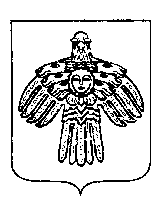 СОВЕТ ГОРОДСКОГО ПОСЕЛЕНИЯ «ПЕЧОРА»«12» ноября 2019 годаРеспублика Коми, г. Печора                   № 4-22/105 